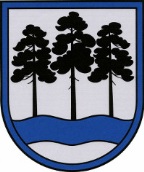 OGRES  NOVADA  PAŠVALDĪBAReģ.Nr.90000024455, Brīvības iela 33, Ogre, Ogres nov., LV-5001tālrunis 65071160, fakss 65071161, e-pasts: ogredome@ogresnovads.lv, www.ogresnovads.lv Saistošie noteikumiOgrēGrozījumi 2013.gada 21.novembra saistošajos noteikumos Nr.50/2013„Par reklāmas, izkārtņu, sludinājumu un citu informatīvo materiālu izvietošanas kārtību publiskās vietās Ogres novadā”Izdoti saskaņā ar  likuma “Par pašvaldībām” 43.panta pirmās daļas 7.punktu,Reklāmas likuma 7.panta trešo daļuun Ministru kabineta 2012.gada 30.oktobra noteikumu Nr.732 „Kārtība, kādā saņemama atļauja reklāmas izvietošanai publiskās vietās vai vietās, kas vērstas pret publisku vietu” 28.punktuIzdarīt pašvaldības domes 2013.gada 21.novembra saistošajos noteikumos Nr.50/2013 „Par reklāmas, izkārtņu, sludinājumu un citu informatīvo materiālu izvietošanas kārtību publiskās vietās Ogres novadā” (Ogres novada pašvaldības laikraksts „Ogrēnietis”, 2013, Nr.27) grozījumu – papildināt noteikumus ar 7.1punktu šādā redakcijā:„7.1 Publiska vieta ir ceļi (jebkura satiksmei izbūvēta teritorija, kurā ietilpst, piemēram, braucamā daļa, ietve, nomale, sadalošā josla), tuneļi, laukumi, gājēju apakšzemes pārejas, dzelzceļu staciju, autoostu un lidostu zāles, gaiteņi, satiksmes ejas, parki, skvēri un citas īpaši iekārtotas brīvdabas atpūtas vietas, neiznomāta, neapbūvēta vai citādi neiekārtota valsts vai pašvaldību zeme, kā arī ēku fasādes, ja uz tām izvieto reklāmu vai aģitācijas materiālus.”Domes priekšsēdētājs								 A.Mangulis2014.gada 19.jūnijāNr.22/2014(protokols Nr.14; 4.§)